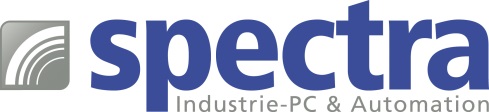 PressemitteilungVom Sensor „direkt“ in die CloudIIoT ist derzeit das Thema in der industriellen Automatisierung. Es werden zahlreiche „Multi-Komponenten-Lösungen“ angeboten, die aus separaten Signalwandlern, Controllern, Feldbussen, Gateways etc. bestehen. 
Spectra bietet mit dem IIoT-Gateway WISE-5231 eine einfache All-in-One Lösung an. Dieses Gateway vereint die Funktionen von Signalwandler, MQTT-Gateway, Datenlogger und Controller in einem Gerät. Auf dem Weg in die Cloud spart der Anwender unnötige Zwischenschritte über verschiedene Hardwarekomponenten. Der Aufwand zum Erstellen einer Cloud-Lösung wird so erheblich minimiert.Für den Anschluss von Sensoren und Aktoren stehen bereits analoge und digitale Ein-/Ausgänge in verschiedenen Kombinationen zur Verfügung. Bei der Weiterleitung an Cloud-Dienste wie z.B. IBM Bluemix oder MS Azure kommt das MQTT-Protokoll zum Einsatz. Der Einsatz als Datenlogger wird durch eine interne Mikro-SD-Card unterstützt, die Daten bis 64 GB speichert. Deren Versand erfolgt zeit- oder ereignisgesteuert per E-Mail oder FTP. Ein ausgefeiltes IF-THEN-ELSE Regelwerk für zeit- oder alarmbasierte Steuer- und Alarmfunktionen ermöglicht die Ausführung einfacher Controller-Funktionen. Die Konfiguration aller Funktionen und Parameter erfolgt bequem über Webbrowser. Die Datenkommunikation mit den verbundenen Geräten wird per Modbus TCP/RTU umgesetzt. 
Die integrierten E/As und die einfache Logiksteuerung sowie das MQTT-Protokoll machen das WISE-5231 zur kostengünstigen Komplettlösung vom Sensor direkt in die Cloud.Wörter:	198
Zeichen:	1542 (mit Leerzeichen)Bild: Spectra_WISE 5231_IoT-Gateway.jpg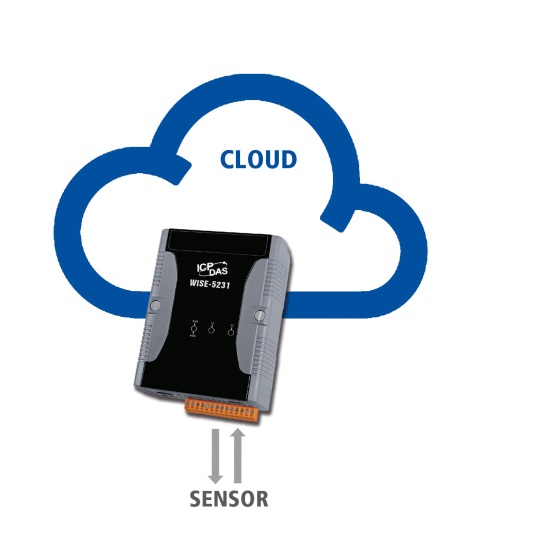 Ansprechpartner PR: Jacqueline Nedialkov Tel.: +49 (0) 7121 14321-32E-Mail: jn@spectra.de Spectra GmbH & Co. KGMahdenstr. 3D-72768 ReutlingenTel.: +49 (0) 7121 14321-0Fax: +49 (0) 7121 14321-90spectra@spectra.dewww.spectra.de